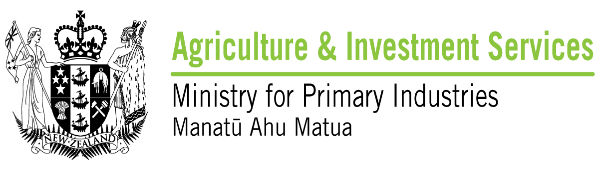 Sustainable Land Management and Climate Change (SLMACC) – Adaptation Funding Round 2020/21 Application Form All applications must be submitted by 3pm 1 May 2020 to funding@mpi.govt.nzPlease note- if your application is successful, some of the details from this form will be transferred to the SLMACC funding contract. Contents Section 1: Project summarySection 2: Project description, budget, milestones and deliverables Section 3: Ability to deliver resultsSection 4: Applicant details Section 5: Intellectual propertySection 6: Declaration SECTION 1: PROJECT SUMMARYSECTION 2: PROJECT DESCRIPTION, Budget, MILESTONES and DELIVERABLESSECTION 3. ABILITY TO DELIVER RESULTSSECTION 4: APPLICANT DETAILSSECTION 5: INTELLECTUAL PROPERTY SECTION 6 – DECLARATION If there are more signatories than space provided, make further declarations below. It is your responsibility to know the amount of signatures required for your legal status.Appendix 1Appendix 21.1 Project titleTitle will be used to refer to the project quickly and for press releases (Max 5 words).Example: Northland Farming Adaptation FuturesExample: Northland Farming Adaptation Futures1.2 Project descriptionBriefly describe the project (Max 25 words).Example: Farmers can expect more acute events and the challenges that accompany them.  risk assessment and adaptation plans will be developed that are tangible and practicalExample: Farmers can expect more acute events and the challenges that accompany them.  risk assessment and adaptation plans will be developed that are tangible and practical1.3 Project summaryState a project summary to be used on the website, if successful (Max 100 words).1.4 Priority you are responding toRefer to appendix 1 for full list.1.5 Applicant name(s)Please name all parties if this is a joint bid - see Section 4 for applicant details of the lead organisation.1.6 MPI funding requestEnter the total amount of funding. Co-funding is not mandatory for this fund.MPI funds requested $1.7 Project durationPlease note these are anticipated dates. Final dates will be confirmed during contracting of successful applications. The earliest possible date projects are expected to start is 1 July 2020. Projects can run from 1 to 3 years, depending on the priority and can cross over financial years.How many years are you seeking funding for?1.7 Project durationPlease note these are anticipated dates. Final dates will be confirmed during contracting of successful applications. The earliest possible date projects are expected to start is 1 July 2020. Projects can run from 1 to 3 years, depending on the priority and can cross over financial years.Expected start date1.7 Project durationPlease note these are anticipated dates. Final dates will be confirmed during contracting of successful applications. The earliest possible date projects are expected to start is 1 July 2020. Projects can run from 1 to 3 years, depending on the priority and can cross over financial years.Expected finish date2.1 Project backgroundThe background should clearly indicate how this project fits in with current knowledge. Where applicable, please provide the hypothesis the project is addressing. 2.1 Project backgroundThe background should clearly indicate how this project fits in with current knowledge. Where applicable, please provide the hypothesis the project is addressing. 2.1 Project backgroundThe background should clearly indicate how this project fits in with current knowledge. Where applicable, please provide the hypothesis the project is addressing. 2.1 Project backgroundThe background should clearly indicate how this project fits in with current knowledge. Where applicable, please provide the hypothesis the project is addressing. 2.1 Project backgroundThe background should clearly indicate how this project fits in with current knowledge. Where applicable, please provide the hypothesis the project is addressing. Length guide - Maximum 3 pages, not including references. References should be listed in Section 2.3 of this application form. Length guide - Maximum 3 pages, not including references. References should be listed in Section 2.3 of this application form. Length guide - Maximum 3 pages, not including references. References should be listed in Section 2.3 of this application form. Length guide - Maximum 3 pages, not including references. References should be listed in Section 2.3 of this application form. Length guide - Maximum 3 pages, not including references. References should be listed in Section 2.3 of this application form. 2.2 Project proposal (objectives and methodologies)This section should provide a clear statement of the work to be undertaken.The objectives must be specific, measurable and achievable and must relate clearly to the particular challenge the project is responding to. For each objective, outline the general plan of work, including the outcomes and the broad design of activities to be undertaken and provide a clear description of experimental methodologies and procedures. Key areas to address are: who is carrying it out;what is being carried out; where it is being carried out;when it is being carried out; why it is being carried out; andhow it is being carried out.  State which project milestone(s) each objective relates to. If a standard methodology is used across multiple objectives, please only detail the methodology once and note which objectives it applies to. Where projects are an extension of an existing project, specify how this funding will result in research outcomes that were not originally planned and would not have otherwise been achieved.Ensure you outline your extension and communication activities as the project progresses.2.2 Project proposal (objectives and methodologies)This section should provide a clear statement of the work to be undertaken.The objectives must be specific, measurable and achievable and must relate clearly to the particular challenge the project is responding to. For each objective, outline the general plan of work, including the outcomes and the broad design of activities to be undertaken and provide a clear description of experimental methodologies and procedures. Key areas to address are: who is carrying it out;what is being carried out; where it is being carried out;when it is being carried out; why it is being carried out; andhow it is being carried out.  State which project milestone(s) each objective relates to. If a standard methodology is used across multiple objectives, please only detail the methodology once and note which objectives it applies to. Where projects are an extension of an existing project, specify how this funding will result in research outcomes that were not originally planned and would not have otherwise been achieved.Ensure you outline your extension and communication activities as the project progresses.2.2 Project proposal (objectives and methodologies)This section should provide a clear statement of the work to be undertaken.The objectives must be specific, measurable and achievable and must relate clearly to the particular challenge the project is responding to. For each objective, outline the general plan of work, including the outcomes and the broad design of activities to be undertaken and provide a clear description of experimental methodologies and procedures. Key areas to address are: who is carrying it out;what is being carried out; where it is being carried out;when it is being carried out; why it is being carried out; andhow it is being carried out.  State which project milestone(s) each objective relates to. If a standard methodology is used across multiple objectives, please only detail the methodology once and note which objectives it applies to. Where projects are an extension of an existing project, specify how this funding will result in research outcomes that were not originally planned and would not have otherwise been achieved.Ensure you outline your extension and communication activities as the project progresses.2.2 Project proposal (objectives and methodologies)This section should provide a clear statement of the work to be undertaken.The objectives must be specific, measurable and achievable and must relate clearly to the particular challenge the project is responding to. For each objective, outline the general plan of work, including the outcomes and the broad design of activities to be undertaken and provide a clear description of experimental methodologies and procedures. Key areas to address are: who is carrying it out;what is being carried out; where it is being carried out;when it is being carried out; why it is being carried out; andhow it is being carried out.  State which project milestone(s) each objective relates to. If a standard methodology is used across multiple objectives, please only detail the methodology once and note which objectives it applies to. Where projects are an extension of an existing project, specify how this funding will result in research outcomes that were not originally planned and would not have otherwise been achieved.Ensure you outline your extension and communication activities as the project progresses.2.2 Project proposal (objectives and methodologies)This section should provide a clear statement of the work to be undertaken.The objectives must be specific, measurable and achievable and must relate clearly to the particular challenge the project is responding to. For each objective, outline the general plan of work, including the outcomes and the broad design of activities to be undertaken and provide a clear description of experimental methodologies and procedures. Key areas to address are: who is carrying it out;what is being carried out; where it is being carried out;when it is being carried out; why it is being carried out; andhow it is being carried out.  State which project milestone(s) each objective relates to. If a standard methodology is used across multiple objectives, please only detail the methodology once and note which objectives it applies to. Where projects are an extension of an existing project, specify how this funding will result in research outcomes that were not originally planned and would not have otherwise been achieved.Ensure you outline your extension and communication activities as the project progresses.Length guide - Maximum 5 pages, including charts, flow diagrams, maps, and photographs if applicable. Length guide - Maximum 5 pages, including charts, flow diagrams, maps, and photographs if applicable. Length guide - Maximum 5 pages, including charts, flow diagrams, maps, and photographs if applicable. Length guide - Maximum 5 pages, including charts, flow diagrams, maps, and photographs if applicable. Length guide - Maximum 5 pages, including charts, flow diagrams, maps, and photographs if applicable. 2.3 BibliographyPlease provide a bibliography of all references cited in Section 2.1 and 2.2.2.3 BibliographyPlease provide a bibliography of all references cited in Section 2.1 and 2.2.2.3 BibliographyPlease provide a bibliography of all references cited in Section 2.1 and 2.2.2.3 BibliographyPlease provide a bibliography of all references cited in Section 2.1 and 2.2.2.3 BibliographyPlease provide a bibliography of all references cited in Section 2.1 and 2.2.Length guide - Maximum 2 pages.Length guide - Maximum 2 pages.Length guide - Maximum 2 pages.Length guide - Maximum 2 pages.Length guide - Maximum 2 pages.2.4 Project funding2.4 Project funding2.4 Project funding2.4 Project funding2.4 Project fundingIncomeContributions for each financial year (FY) (1 July to 30 June)Contributions for each financial year (FY) (1 July to 30 June)Contributions for each financial year (FY) (1 July to 30 June)Contributions for each financial year (FY) (1 July to 30 June)IncomeFY1FY2FY3TotalIncome2020/20212021/20222022/2023FY 1+2 +3MPI FundingCo-funding (optional) In-kind (optional) 2.7 Project deliverables and milestone timetableList 3 to 5 milestones per reporting year, including 1 outcome milestone per year (specified above in 2.6). Note: Funding payments will be made on the successful completion of a milestone. Please ensure that the due dates below match your planned cash flow for the project. Please ensure these details are correct as they will be directly inputted into the contract.For full list of outcomes refer to appendix 2.2.7 Project deliverables and milestone timetableList 3 to 5 milestones per reporting year, including 1 outcome milestone per year (specified above in 2.6). Note: Funding payments will be made on the successful completion of a milestone. Please ensure that the due dates below match your planned cash flow for the project. Please ensure these details are correct as they will be directly inputted into the contract.For full list of outcomes refer to appendix 2.2.7 Project deliverables and milestone timetableList 3 to 5 milestones per reporting year, including 1 outcome milestone per year (specified above in 2.6). Note: Funding payments will be made on the successful completion of a milestone. Please ensure that the due dates below match your planned cash flow for the project. Please ensure these details are correct as they will be directly inputted into the contract.For full list of outcomes refer to appendix 2.2.7 Project deliverables and milestone timetableList 3 to 5 milestones per reporting year, including 1 outcome milestone per year (specified above in 2.6). Note: Funding payments will be made on the successful completion of a milestone. Please ensure that the due dates below match your planned cash flow for the project. Please ensure these details are correct as they will be directly inputted into the contract.For full list of outcomes refer to appendix 2.2.7 Project deliverables and milestone timetableList 3 to 5 milestones per reporting year, including 1 outcome milestone per year (specified above in 2.6). Note: Funding payments will be made on the successful completion of a milestone. Please ensure that the due dates below match your planned cash flow for the project. Please ensure these details are correct as they will be directly inputted into the contract.For full list of outcomes refer to appendix 2.2.7 Project deliverables and milestone timetableList 3 to 5 milestones per reporting year, including 1 outcome milestone per year (specified above in 2.6). Note: Funding payments will be made on the successful completion of a milestone. Please ensure that the due dates below match your planned cash flow for the project. Please ensure these details are correct as they will be directly inputted into the contract.For full list of outcomes refer to appendix 2.No.Milestone titleActions undertaken Due dateEvidence of completionSLMACC funding1Example: Workshops5 workshops completed1 November 2020Progress report, photos, report on workshop$ 50,0002$3$4$5$ 6$7$8$9$10$11$12$13$14$3.1 Potential risksPlease identify and provide details on any risks and other external factors that may affect the project and the process and how those risks will be mitigated.  (Add as many rows as you need)3.1 Potential risksPlease identify and provide details on any risks and other external factors that may affect the project and the process and how those risks will be mitigated.  (Add as many rows as you need)3.1 Potential risksPlease identify and provide details on any risks and other external factors that may affect the project and the process and how those risks will be mitigated.  (Add as many rows as you need)RiskAction to mitigateAction to mitigate3.2  Project teamPlease provide a short summary of the skills and experience for each member of the project team who will be responsible for delivering this project.3.2  Project teamPlease provide a short summary of the skills and experience for each member of the project team who will be responsible for delivering this project.No limit.No limit.3.3 Specific authorisationsPlease provide details of any consents, approvals (including all ethics approvals), licences and permits required to carry out the proposal and state who is responsible for obtaining these, including approval from farmers to enter their property. Note: It is the responsibility of the project team to obtain and keep up-to-date all specific authorisations. 3.3 Specific authorisationsPlease provide details of any consents, approvals (including all ethics approvals), licences and permits required to carry out the proposal and state who is responsible for obtaining these, including approval from farmers to enter their property. Note: It is the responsibility of the project team to obtain and keep up-to-date all specific authorisations. 3.3 Specific authorisationsPlease provide details of any consents, approvals (including all ethics approvals), licences and permits required to carry out the proposal and state who is responsible for obtaining these, including approval from farmers to enter their property. Note: It is the responsibility of the project team to obtain and keep up-to-date all specific authorisations. 3.3 Specific authorisationsPlease provide details of any consents, approvals (including all ethics approvals), licences and permits required to carry out the proposal and state who is responsible for obtaining these, including approval from farmers to enter their property. Note: It is the responsibility of the project team to obtain and keep up-to-date all specific authorisations. No limit.No limit.No limit.No limit.4.1 Organisation detailsThe lead institution for the application (for example, the organisation that would hold the contract for the project, referred to as “the Provider”) must nominate one person as the key contact person responsible for the application. MPI will correspond with this person on contractual and administration details. The technical liaison contact must also be nominated for MPI to correspond with on technical details of the proposal. Please ensure these details are correct as they will be directly input into the contract, if successful.4.1 Organisation detailsThe lead institution for the application (for example, the organisation that would hold the contract for the project, referred to as “the Provider”) must nominate one person as the key contact person responsible for the application. MPI will correspond with this person on contractual and administration details. The technical liaison contact must also be nominated for MPI to correspond with on technical details of the proposal. Please ensure these details are correct as they will be directly input into the contract, if successful.4.1 Organisation detailsThe lead institution for the application (for example, the organisation that would hold the contract for the project, referred to as “the Provider”) must nominate one person as the key contact person responsible for the application. MPI will correspond with this person on contractual and administration details. The technical liaison contact must also be nominated for MPI to correspond with on technical details of the proposal. Please ensure these details are correct as they will be directly input into the contract, if successful.4.1 Organisation detailsThe lead institution for the application (for example, the organisation that would hold the contract for the project, referred to as “the Provider”) must nominate one person as the key contact person responsible for the application. MPI will correspond with this person on contractual and administration details. The technical liaison contact must also be nominated for MPI to correspond with on technical details of the proposal. Please ensure these details are correct as they will be directly input into the contract, if successful.Full legal nameAddress of registered officeTrading name (if different from above)What is the legal status of your organisation?4.2a Key contact person (contract manager)	4.2a Key contact person (contract manager)	4.2a Key contact person (contract manager)	4.2a Key contact person (contract manager)	Name (title, first name, last name)Company namePosition/Job TitlePostal addressEmail addressTelephone4.2b Technical liaison If different from above4.2b Technical liaison If different from above4.2b Technical liaison If different from above4.2b Technical liaison If different from aboveName (title, first name, last name)Company namePosition/Job TitlePostal addressEmail addressTelephone4.3 Providers profileIn this section, if a question is not applicable to your organisation please state “N/A”.	4.3 Providers profileIn this section, if a question is not applicable to your organisation please state “N/A”.	4.3 Providers profileIn this section, if a question is not applicable to your organisation please state “N/A”.	4.3 Providers profileIn this section, if a question is not applicable to your organisation please state “N/A”.	Provide a brief summary of the services your organisation provides.Please provide details of any relevant insurances that the applicant currently has in place. Please state insurer, minimum cover and maximum excess.Policy typeMinimum coverMaximum excessPlease provide details of any relevant insurances that the applicant currently has in place. Please state insurer, minimum cover and maximum excess.[Professional indemnity]$$Please provide details of any relevant insurances that the applicant currently has in place. Please state insurer, minimum cover and maximum excess.[Public liability]$$Please provide details of any relevant insurances that the applicant currently has in place. Please state insurer, minimum cover and maximum excess.[other e.g. Directors and officers]$$Is your organisation currently involved in any pending or threatened litigation or regulatory inquiries relating to matters that could have an impact on your operations or alleged violations of law? Yes      No   (Delete one)If yes, please provide details.If successful, will your organisation complete a health and safety plan and/or a risk management strategy for identifying any potential hazards in relation to this contracted work?Yes        No   (Delete one)Is your organisation subject to insolvency, bankruptcy or liquidation proceedings including receivership and/or voluntary administration? Yes        No   (Delete one)If yes, please provide details.Does your organisation intend to subcontract any part of the services? Yes       No   (Delete one)If yes, please provide names of known sub-contractors, organisation name and what services they will be providing.Does your organisation have any direct or indirect conflicts of interest or potential conflicts of interest in providing the required services? Yes        No   (Delete one)If yes, please provide details and how you propose those conflicts to be managed (you may include attachments for this questionYes        No   (Delete one)If yes, please provide details and how you propose those conflicts to be managed (you may include attachments for this questionYes        No   (Delete one)If yes, please provide details and how you propose those conflicts to be managed (you may include attachments for this question4.4 Acceptance of contractual terms and conditions4.4 Acceptance of contractual terms and conditions4.4 Acceptance of contractual terms and conditions4.4 Acceptance of contractual terms and conditionsIf selected by MPI, providers are required to confirm acceptance of the standard contract template, as provided. Acceptance in whole of standard contract:Yes       No   (Delete one)Acceptance in whole of standard contract:Yes       No   (Delete one)Acceptance in whole of standard contract:Yes       No   (Delete one)Intellectual property management plan All Intellectual Property (IP) developed during this project is property of MPI. Please refer to Schedule 2 of the Standard Contract template for MPI’s terms and conditions relating to IP and to Schedule 3 of the Standard Contract template for MPI’s general approach to IP. An agreed IP plan between MPI and the project team will be required before the contract can be signed. This will include a register of existing IP.Please provide an IP Management Plan for this project. This Plan should reflect the project team’s approach to managing IP throughout the project and will form the basis of an agreed plan between MPI and the provider, which will ultimately be reflected in the project contract. Please provide an overview of IP considerations including: Confidential Programme/ Project information.Existing IP.Programme/ Project IP.Nationally significant databases or collections.An explanation of how any Programme/Project IP is developed using multiple sources of funding and how it would be handled.Maximum 2 pages.As a duly authorised representative of the organisation as per Section 4 of this application form:I declare that, to the best of my knowledge, the information contained in all sections of this application form or supplied in support of this application is complete, true and accurate. I declare that I am authorised to make this application and provide this information on behalf of the co-investors and / or co-funders.I declare that I have informed the parties listed that they have been included in this application.I declare that the parties listed in this application are not in receivership or liquidation.I acknowledge that MPI may publicise any successes that result from this application (while respecting commercial confidentiality).I acknowledge that MPI may be required to share information requested under the Official Information Act (OIA).I confirm that the information on this application must remain confidential throughout the assessment process. I grant permission for the content provided in the Project Summary (section 1.1 - 1.3), in the event of a successful application, to be used as the public project statement.As a duly authorised representative of the organisation as per Section 4 of this application form:I declare that, to the best of my knowledge, the information contained in all sections of this application form or supplied in support of this application is complete, true and accurate. I declare that I am authorised to make this application and provide this information on behalf of the co-investors and / or co-funders.I declare that I have informed the parties listed that they have been included in this application.I declare that the parties listed in this application are not in receivership or liquidation.I acknowledge that MPI may publicise any successes that result from this application (while respecting commercial confidentiality).I acknowledge that MPI may be required to share information requested under the Official Information Act (OIA).I confirm that the information on this application must remain confidential throughout the assessment process. I grant permission for the content provided in the Project Summary (section 1.1 - 1.3), in the event of a successful application, to be used as the public project statement.As a duly authorised representative of the organisation as per Section 4 of this application form:I declare that, to the best of my knowledge, the information contained in all sections of this application form or supplied in support of this application is complete, true and accurate. I declare that I am authorised to make this application and provide this information on behalf of the co-investors and / or co-funders.I declare that I have informed the parties listed that they have been included in this application.I declare that the parties listed in this application are not in receivership or liquidation.I acknowledge that MPI may publicise any successes that result from this application (while respecting commercial confidentiality).I acknowledge that MPI may be required to share information requested under the Official Information Act (OIA).I confirm that the information on this application must remain confidential throughout the assessment process. I grant permission for the content provided in the Project Summary (section 1.1 - 1.3), in the event of a successful application, to be used as the public project statement.As a duly authorised representative of the organisation as per Section 4 of this application form:I declare that, to the best of my knowledge, the information contained in all sections of this application form or supplied in support of this application is complete, true and accurate. I declare that I am authorised to make this application and provide this information on behalf of the co-investors and / or co-funders.I declare that I have informed the parties listed that they have been included in this application.I declare that the parties listed in this application are not in receivership or liquidation.I acknowledge that MPI may publicise any successes that result from this application (while respecting commercial confidentiality).I acknowledge that MPI may be required to share information requested under the Official Information Act (OIA).I confirm that the information on this application must remain confidential throughout the assessment process. I grant permission for the content provided in the Project Summary (section 1.1 - 1.3), in the event of a successful application, to be used as the public project statement.Full Legal Name (Please PRINT)Title/ PositionSignatureDate             /         /             /         /             /         /2020/21 Priorities for SLMACC – Adaptation SLMACC – Adaptation focuses on social impacts and policy research to address targeted policy questions and science around adaptation. 2020/21 Priorities for SLMACC – Adaptation SLMACC – Adaptation focuses on social impacts and policy research to address targeted policy questions and science around adaptation. 2020/21 Priorities for SLMACC – Adaptation SLMACC – Adaptation focuses on social impacts and policy research to address targeted policy questions and science around adaptation. Key priorities Key priorities Key priorities Risk1.Work with local government to support risk assessment on adaptation plans so that work is tangible and has practical applications. Also consider a similar piece of work with iwi. We would prefer to see this as a combined piece of work.Risk2.Updated pest and disease predictions in a warming environment and investigate adaptation strategies to mitigate increased risk (ensure building on past SLMACC work).Adverse Events3.Analysis on the cost and impact of future adverse events (e.g. droughts, fires and floods) on the primary sector (including economic, social, cultural and environment). We know climate change will increase the number of adverse events, but there is a lack of analysis of actual impacts to the primary sector.Adverse Events4.Adaptation pathways and decision support in the face of uncertainty to plan for and limit the impact of adverse events. Include analysis of recent adverse events (e.g. Northland droughts, Southland floods etc.) and how these affected the primary sector and rural communities.Water5.How could water allocations in a changing climate be balanced to meet primary sector and public needs (e.g. public health, endangered species, and domestic water supply)?Water6.What are the adaptation and mitigation options for farmers to improve water quality and there potential impacts or contributions toward meeting climate change commitments?  Adoption and behaviour change7.Building upon 2018 “Mind the gaps: Synthesis and systematic review of climate change adaptation in New Zealand’s primary industries”: https://www.agriculture.govt.nz/dmsdocument/31458-slmacc-report-mind-the-gapssynthesis-and-systematic-review-of-climate-change-adaptation-in-new-zealandsprimary-industries Evaluate past adaptation projects success in long term behaviour change. Investigate what creates sustained change and identify gaps in creating long-term adaptation.   Adoption and behaviour change8.Roll-out previous regional-specific adaptation projects into other regions or nationwide.ImpactsImproved environmental performance for the benefit of current and future generationsEconomically prosperous food and fibre industriesThriving and sustainable rural communitiesInnovative, world-leading and future-ready primary sectorOutcomesImproved water qualityHigher value/lower impact land useImproved mental healthIncreased R&D investment and capabilityOutcomesImproved soil qualityHigher productivityImproved worker safetyImproved information and insightsOutcomesReduced erosionIncreased farm gate returnsManaging and coping effectively with the impact of climate changeAgility to respond rapidly to changing needsOutcomesImproved waste managementReduced production costsCreation of regional employment opportunitiesOutcomesReduced emissionsDevelopment of new products, technology, IPMore resilient communitiesOutcomesReduced chemical usage where it damages the environmentHigher-value sector growthImproved animal healthOutcomesMore efficient water usageMaintained/improved market accessOutcomesClimate change mitigation and preventionNew high-value marketsOutcomesEffective mitigation of Pests and DiseasesRight-sized labour supplyOutcomesGenetic improvementImproved capability